Expoziția Credința unește oamenii Activitate în cadrul Proiectului Județean  ȊNGERAŞUL MEUEdiția  I  2023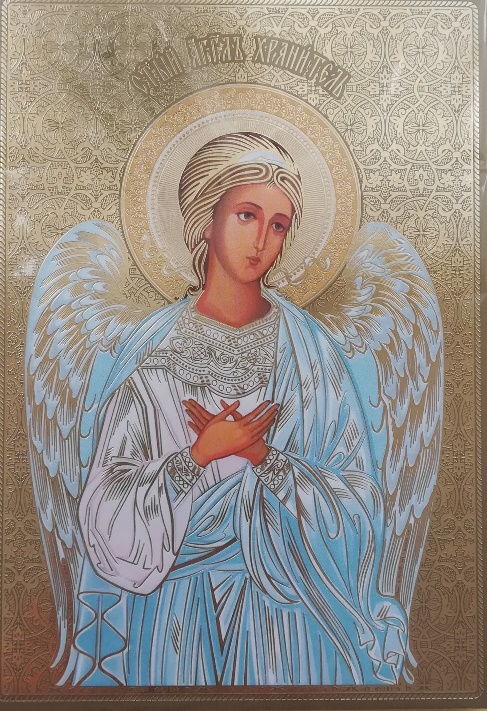 Organizator: Grǎdinița cu Program Prelungit CǍSUȚA CU POVEŞTI Bistrița, Jud. Bistrița-NǎsǎudPREZENTAREA PROIECTULUI            Argument	 Credința este forța vieții. Dacǎ omul trǎiește, este pentru cǎ crede ȋn ceva.                                                                                                                                                  (Lev Tolstoi) 	Proiectul educațional ȊNGERAŞUL MEU pornește de la ideea lui Lev Tolstoi de a ne ȋndrepta spre credințǎ, spre lucrurile care dau sens vieții noastre prin prisma religiei. Romȃnia nu are o religie de stat, conform art.29 (5) din Constituția Romȃniei și totuși se claseazǎ pe locul șapte ȋn lume ȋn top 10 cele mai religioase țari din lume – potrivit unui  studiu mondial Religiosity and Atheism Index realizat de Gallup International. Ca religii și culte religioase regǎsim: ortodoxia, catolicismul, islamismul, iudaismul, budismul, ateismul, pǎgȃnismul și alte religii.Traversǎm un secol al vitezei centrat pe tehnologie, ȋn care se dezvoltǎ o generație digitalǎ iar nevoia de conectare cu sinele, cu cei din jur, și cel mai important – cu Dumnezeu, este tot mai mare. Valorile de bazǎ au fost mereu transferate de la o generație la alta prin obiceiuri și tradiții, insuflate ȋn special prin credințǎ, iar acum sunt ȋntr-o peliculǎ finǎ dar opacǎ, gata sǎ se piardǎ. Stǎ ȋn puterea noastrǎ sǎ fǎurim binele, sǎ educǎm generațiile pentru valorile esențiale ale societǎții și sǎ nu uitǎm de credința ȋn Dumnezeu, dincolo de orice obstacol.	Prin activitǎțile din grǎdinițǎ mergem ȋn toate direcțiile de dezvoltare respectȃnd mereu particularitǎțile de vȃrstǎ și individuale ale fiecǎrui copil, astfel cǎ nu putem micșora aportul spiritual asupra dezvoltǎrii armonioase a preșcolarilor. Propunem activitǎți prin care sǎ fie expuse copiilor cȃteva din valorile esențiale: credințǎ, toleranțǎ, bunǎtate, empatie ș.a.Existența unor valori reprezintǎ o condiție pentru o evoluție civilizatǎ, valorile fiind principii morale sau etice extrem de importante și utile. Valori precum cinstea, libertatea, iubirea, toleranța, bunǎtatea, respectul, iertarea, credința ar trebui sǎ devinǎ prioritǎti pentru fiecare dintre noi. Dacǎ cei ce oferǎ educație de calitate insuflǎ și respectǎ aceste valori morale, vom asista la un proces de socializare a comportamentelor umane bazate pe valori autentice.Scopul:Cunoașterea și valorificarea valorilor morale prin intermediul activitǎților cultural-artistice și religioase, ȋn vederea consolidǎrii unui parteneriat grǎdinițǎ-comunitate-bisericǎ care sǎ ofere generațiilor digitale o ancorǎ puternicǎ ȋn credința creștinǎ, dincolo de confesiuni și mentalitǎți actuale.Obiectivele specifice ale proiectuluiPopularizarea proiectului la nivel local/județean pentru a facilita ȋnscrierea și inițierea cadrelor didactice la activitǎților propuse de Grǎdinița cu Program Prelungit Cǎsuța cu povești Bistrița;Dezvoltarea cunoștințelor privind rolul și importanța credintei creștine ȋn conturarea valorilor (iubire, toleranțǎ, cinste, libertate, respect, iertare) și calitǎților morale (bunǎtate, rǎbdare, empatie, altruism, solidaritate) ȋntr-un parteneriat grǎdinițǎ-comunitate-bisericǎConsolidarea deprinderilor de a imagina, crea și aplica elemente și semnificații ale evenimentelor importante pentru creștinism, ale personajelor biblice, ființelor spirituale date de ȋngeri, ȋn diverse activitǎți educaționale (cu precǎdere ȋn cadrul Domeniilor – Limbǎ și comunicare, Om și societate, Estetic și creativ)Educarea interesului pentru optimizarea dezvoltǎrii valorilor morale, a spiritului de cooperare și ajutor al persoanelor nevoiașe, a dragostei pentru Dumnezeu și semeni  - concretizate ȋntr-o expoziție cu lucrǎri corelate temei.Tipul activității: ExpozițieDomeniul de activitate: Domeniul cultural-artistic, religios 	Grupul țintă căruia i se adresează proiectul: Preșcolari, școlari din clasele                pregătitoare, cadre didactice  REGULAMENT DE PARTICIPAREExpoziția  Credința unește oamenii este parte a proiectului educațional ȊNGERAŞUL MEU și se adresează copiilor din învățământul preșcolar și din clasele pregătitoare (3-6/7 ani), cadrelor didactice îndrumătoare. Fiecare instituție poate participa la expoziție cu un numǎr de maxim 3 copii/cadru didactic ȋndrumǎtor.Cadrele didactice pot înscrie copiii la una sau trei secțiuni din cadrul expoziției. SECȚIUNI PROPUSE: I – DESEN – pe foaie A4II – PICTURǍ PE STICLǍ – icoane pe sticlǎIII – PICTURǍ  PE LEMN – icoane redate pe lemnIII – PICTURǍ PE PȂNZǍ – scene sau personaje bibliceIV – MODELAJ ȊN LUT - ȋngeri, sfetnice, obiecte regǎsite ȋn credința creștinǎCalendarul expoziției:- Lansarea și popularizarea expoziției:  mai 2023- Trimiterea lucrǎrilor: pȃnǎ la data de 30.05.2023- Organizarea expoziției: 08.06.2023, începând cu ora 16.00 Fișele de înscriere vor fi trimise până la data de 10.05.2023 pe adresa de mail oanamaria_moldovan@yahoo.com sau vasi_gociu@yahoo.com - Lucrǎrile vor fi trimise ȋnainte de ziua expoziției (etichetate ȋn partea dreaptǎ – jos) pentru a putea fi expuse la timp.- Oferirea dimplomelor de participare: se va realiza după desfășurarea expoziției, în aceeași zi.ȊnscriereFiecare cadru didactic va participa cu un numǎr maxim de 3 lucrǎri/ expoziție indiferent de secțiunea la care se ȋnscrie. Se vor expune numai lucrǎrile corelate temei proiectului și sunt realizate exclusiv de cǎtre copii. Lucrǎrile vor fi trimise/aduse pȃnǎ la data de 30.05.2023 la adresa: Grǎdinița cu Program Prelungit Cǎsuța cu povești, Strada Zimbrului, nr.9, Bistrița, Județul Bistrița-Nǎsǎud.Coletul va conține:Lucrǎrile copiilorFișa de ȋnscriere completatǎ de cǎtre cadrul didactic ȋndrumǎtorÎn cazul în care apar nelămuriri, grădinița organizatoare, G.P.P. Căsuța cu povești oferă sprijin în cadrul proiectului prin adresa de mail si numărul de telefon a persoanelor coordonatoare:Moldovan Oana-Maria, tel. 0740 344268, e- mail: oanamaria_moldovan@yahoo.com Filipaș Veronica, tel. 0753 480 028, e-mail: vasi_gociu@yahoo.comCondiții de participare:Fiecare cadru didactic poate participa cu un numǎr limitat de lucrǎri (maxim 3/expoziție)Lucrǎrile vor fi realizate ȋn tehnica de lucru la alegere, pe suport de lucru la alegere respectȃnd tema expoziției Credința unește oamenii Fiecare lucrare trebuie sǎ aibǎ o etichetǎ pe fațǎ, ȋn colțul din dreapta jos, care sǎ cuprindǎ: titlul lucrǎrii, tehnica de lucru/secțiunea, numele și prenumele copilului, grupa/clasa, grǎdinița/școala, numele și prenumele cadrului didactic ȋndrumǎtor, localitatea, județul.Se vor acorda diplome de participare Se va avea ȋn vedere originalitatea și respectarea tematicii expozițieiCriterii de impact: creativitate, originalitate, ingeniozitate, estetica lucrǎriiRespectarea termenului de trimitere a lucrǎrilor la adresa menționatǎFIȘA DE ÎNSCRIEREEXPOZIȚIA Credința unește oamenii Ediţia I 2023Numele si prenumele cadrului didactic: …………..……………….................................................................................................................................................................................Unitatea de învățământ: …………..……………………………………………………..…..Localitate, județ:………………………………………………….............................................Adresa unității de învățămât : ………………………………………………………..........Telefon: ...…………………………………………………………E-mail cadru didactic:………………………………………………..................................(Toate datele sunt necesare. Vǎ rugǎm sǎ completați cȃt mai lizibil, cu majuscule)Semnǎtura,MODEL DE ETICHETǍ PENTRU LUCRĂRI:Nr.Crt.Numele si prenumele copiluluiGrupa/ClasaSecțiuneaTitlul lucrării1.2.3.Numele şi prenumele copilului:Titlul lucrării:Secțiunea:Grupa / Clasa:Grădinița/Școala:Localitatea:Judeţul:Îndrumător: